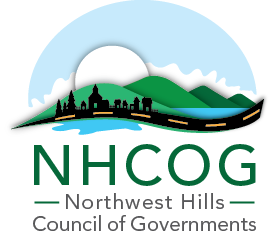 NOTICE OF MEETINGDATE:		Thursday, March 12, 2020TIME:		10:00 a.m.LOCATION:	NHCOG Office, 59 Torrington Road, Suite A-1, GoshenAGENDA(Don Stein, Chairman; Bob Valentine, Vice Chairman; Charlie Perotti, Secretary; Mike Criss, Treasurer)10:00 AM	Call to Order and Opportunity for Public Comment. Don Stein, Chairman.10:05 AM	Update on the Coronavirus Situation and Preparation in the U.S. and CT in the Event 				it Escalates. Robert Rubbo, MPH, Director of Health, and Leslie Polito, Public Health Nurse, 			Torrington Area Health District.10:25 AM	COST Legislative Priorities and Proposed Bills of Municipal Interest or Concern. 				Betsy Gara, Executive Director, Council of Small Towns.10:45 AM	Recent Staff Changes at the Warner Theatre and NWC Arts Council and Update on 				Recent Activities. Rufus De Rham, Executive Director, Warner Theatre and Steph Burr, 			Executive Director, NWCT Arts Council. 10:55 AM	CEDS Implementation Activities. Jocelyn Ayer.		a) Broadband Outreach and Technical Assistance. Ben Paletsky		b) Preparation of Regional Visitor Guides. Tim Good.11:15 AM	Request by ConnDOT for NHCOG Endorsement of Amendments to the Statewide 				Transportation  Improvement Program Pertaining to Asset Management, Bridge 				Management, and Pavement Management (see Attachment A). Sara Radacsi, 					ConnDOT Liaison to the NHCOG.11:20 AM	Administrative Items	 	a. Approval of Minutes for Meeting of February 13, 2020 (see Attachment B).		b. Approval of Financial Statement for January 2019 (see Attachment C).		c. Approval of Proposed 2020 Rental Rates for Public Works Equipment 					Cooperative (see Attachment D).		d. Selection Committee Representatives for Natural Hazard Mitigation Plan Update.11:25 AM	 Committee Updates		a) Legislative Committee. Michael Criss		b) DEMHS Region 5. John Field11: 35 AM	Town by Town Issues and Updates by COG Members.NOON		Other Business as Raised by Members and Adjournment